Saturday (11/2) ALL SOULS’ DAY	7 am: MASS	8 am: MASS	NOON: Latin Requiem MASS	3:30-4:30 PM: Reconciliation (Chapel)	5 PM: Sunday Vigil MASSTHIRTY-FIRST SUNDAY IN ORDINARY TIME (11/3)Altar Flowers Provided in Loving Member of Robert Pender by Virginia and Tim Michel	7 AM: Reconciliation (Chapel)	8:30 AM: MASS	9:45-10:45 AM: RCIA (CRE Office)	9:45-10:45 AM & 12:30 PM: CF Blessing Bags Project (Lower Level)	9:45-10:45 AM: First Sacraments (Chapel)	9:45-10:45 AM: Confirmation (Library)	9:45-10:45 AM: Big Short-Story Read (Lower Level)	11 AM: Healing MASS	12:30 PM: Single Adults Group (C’ville Coffee)	12:30 PM: Reconciliation (Chapel)	1:30 PM: Latin MASSMOnday (11/4) 	10 AM-NOON: Food Pantry	NOON: MASSTuesday (11/5) 	7 AM: MASS	10 AM-NOON: Food Pantry	NOON: Angelus and Midday Prayer	4:30 PM: Youth Schola Rehearsal (Lower Level)	7 PM: Men’s Schola Rehearsal (Loft)Wednesday (11/6) 	7 AM: MASS	10 AM-NOON: Food Pantry	NOON: Angelus and Midday Prayer	NOON: AA Meeting (Lower Level)	6 PM: Women’s Schola Rehearsal (Loft)	7 PM: Choir Rehearsal (Loft)	7:30 PM: Confraternity of St. Joseph (Lower Level)Thursday (11/7)	7 AM: MASS	NOON: Angelus and Midday Prayer	NOON: Soup Kitchen	5:30 PM: Divine Comedy Book Study (Lower Level)	6:30 PM: Reconciliation (Chapel)	7 PM: Holy Hour and AdorationFriday (11/8)	8 AM-NOON: Regina Coeli Co-op (Lower Level)	10 AM: Memorial MASS Joan Loiello	10-11 AM: Regina Coeli Ukulele Class (Chapel)	NOON: MASS	NOON: AA Meeting (Lower Level)Saturday (11/9)	8 am: MASS	3:30-4:30 PM: Reconciliation (Chapel)	5 PM: Sunday Vigil MASSTHIRTY-SECOND SUNDAY IN ORDINARY TIME (11/10)Donations for Altar Flowers Gladly Accepted	7 AM: Reconciliation (Chapel)	8:30 AM: MASS	9:45-10:45 AM: RCIA (CRE Office)	9:45-10:45 AM: Christian Formation (Lower Level)	9:45-10:45 AM: Big Short-Story Read (Lower Level)	11 AM: MASS	12:30 PM: Reconciliation (Chapel)	1:30 PM: Latin MASSSaturday, November 2	7 AM Jane Till Danilek	8 AM Deceased Family Members of L. O’Neill	NOON Mildred Dudley (Holy Comforter Parish)	5 PM Frank Pologruto (Holy Comforter Parish)Sunday, November 3	8:30 AM Brian Campbell (Dawn and Ron Cottrell)	11 AM Members of our Parish	1:30 PM James Savino (Patricia McAdams)Monday, November 4	NOON Maria Ligabo (Arlene and Marv)Wednesday, November 6	7 AM Andy Sprague (Jill Paitsel)Thursday, November 7	7 AM Margaret C. Guiro (Patricia Myatte)Friday, November 8	NOON Nancy Watkins’ Father (Patricia Myatte)Saturday, November 9	5 PM Members of our ParishSunday, November 10	8:30 AM Sherly and Curtis Chapman (Helen and Jim Crowley)	11 AM Leonard Vistoski (Jane Newschwander)	1:30 PM Karen Wood (John Smith)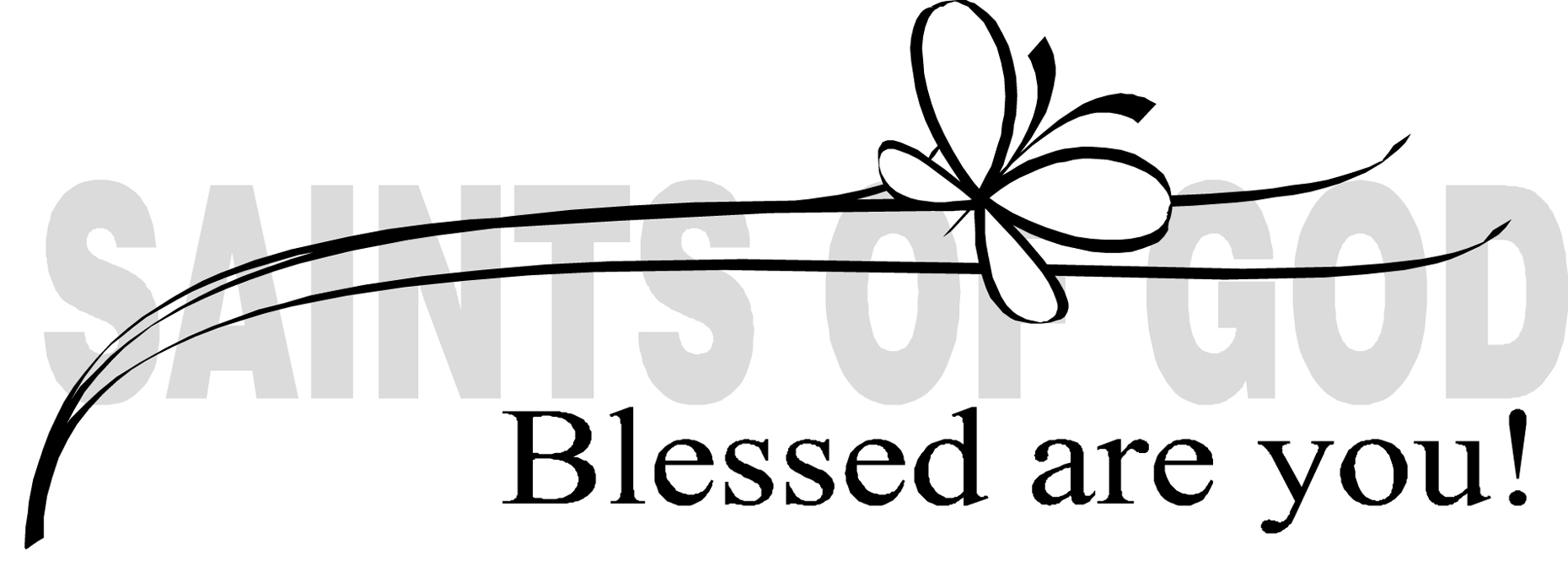 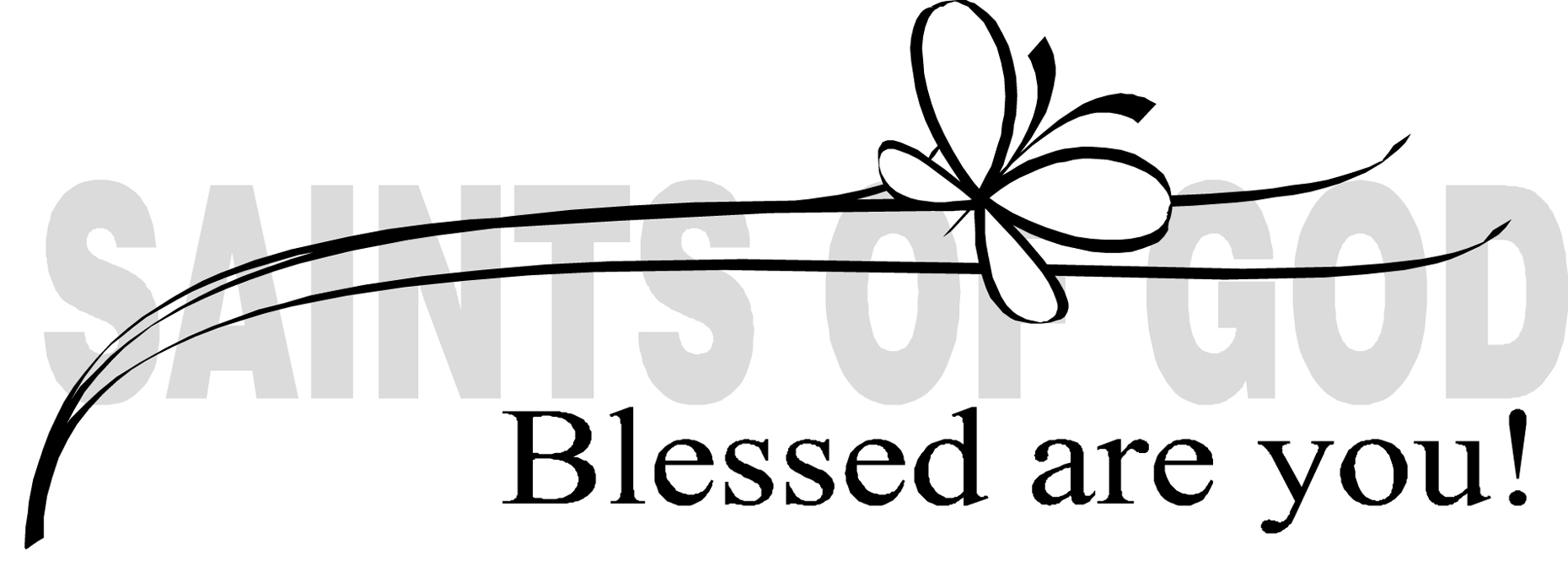 11/2	Commemoration of All the Faithful Departed11/3	Saint Martin de Porres11/4	Saint Charles Borromeo11/5	Saint Peter Chrysologus11/6	Saint Nicholas Tavelic and Companions11/7	Saint Didacus11/8	Blessed John Duns Scotus11/9	Dedication of St. John Lateran11/10	Saint Leo the GreatOCTOBER 26-27, 2019Offertory (plate)			 $4,217Weekly Offertory Budget 		($7,500)Below Weekly Budget			($3,283)HELP NEEDEDOffertory Collection Consider joining our collection counter team! We love our parish and are dedicated to our service. Plenty of street parking is available when we meet at 8 AM on alternating Mondays. Please contact Mary Frances Lilly office@holycomforterparish.org or 434.295.7185 with questions or to volunteer.STOCK DONATION INSTRUCTIONSYour firm can send the shares through the Depository Trust Company (DTC) to Charles Schwab & Co., Inc. Here are the details: Schwab’s DTC number: 0164Account Name: HOLY COMFORTER CATHOLIC CHURCHAccount Number: 2162-7521For further details, please contact Mary Frances Lilly office@holycomforterparish.org, 434.295.7185AMAZONSMILE SUPPORTS HOLY COMFORTER!AmazonSmile is a website operated by Amazon that lets customers enjoy the same wide selection of products, low prices, and convenient shopping features as on Amazon.com. The difference is that when customers shop at smile.amazon.com, the AmazonSmile Foundation donates 0.5% of the purchase price of eligible items to the charitable organizations selected by customers. Please select Holy Comforter Catholic Church https://smile.amazon.com/ch/54-0576301 when you shop! Thank you for your support!!First Reading
2 Maccabees 7:1-2, 9-14
Jewish martyrs give witness to their faith, even unto death.Responsorial Psalm
Psalm 17:1, 5-6, 8, 15
The just person will live in God's presence.Second Reading
2 Thessalonians 2:16—3:5
Paul encourages the Thessalonians and asks for their prayers.Gospel Reading
Luke 20:27-38
Jesus answers a question from some Sadducees about the resurrection of the dead.PLEASE KEEP THE FOLLOWING IN YOUR PRAYERSKindly notify us at office@holycomforterparish.org if you would like a name added to or removed from this list.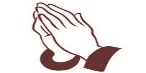 To arrange to receive Holy Communion or a visit by Father Joseph Mary, please call the parish office 434.295.7185.THE ILL & HOME BOUNDParishioners: Maureen Clark, Jolene Green, John Eros, Marie Murray, Dan Petruso, Bill Phillips, Phillip Carr, Kitty Moore, Richard Fagan, Pam Heron, Mary Griffin, Eileen Foster, Michael Ludgate, Al Bracuti.Family and Friends: Gordon Brookman, Elizabeth Leverage Hilles, Lucien Garo, Felicia Anderson, Leroy Anderson, Maryjane Fuller, Gayle Christensen, Dorothy L. Lilly, Raymond Painley, Michelle Edwards, Fran Cannon Slayton, Barbara Lachance, Marian Dolliver, Mike Charlie, Hernan Enrique Caceres, Veronica Natalia Chavez, Maria Sol Montel, Veronica Rodriguez, Luz Alejandra Bringas, Carolina Silvia Brizuela Perez, Rodolfo Martin Arruabarrena, Gustavo Caceres, Kwasi Johnson, Ben Tensley, Randy T. Johnson, Christy Ackerman, Chris Irwin Krupka, Traci McQuhae, Brett McQuhae, Helena McQuhae, Cullen McQuhae, Ann Ramsey, Will DeGregorio, Alice Stavicksey, Marlene Schmidt, Elizabeth Scott, Blandine Attey, Susan Allport, Scott Painley, Jeremy Breedlove, Scarlett Makielski, Rev. John Abe, Samantha Nelson, Joel Rivera, Mr. Kosh, Judge Conrad, Claudia Hartland, Aileen Green, Christine Fitzgerald, Daniel Moore, Katie George, James Worley, Thomas Johnson, Brenda Gayle Johnson, Sue Newman, Carolyn Ann Davis, Andy Gillespie, JoAnn Fox Klein, Susan Steeby, Suzanne Lank, Susan Straub Martin, Josephine Nampijja, Christine Bentéjac, Kimberly Hasenfus Hulick, John Patrick Dennison, Christine Russo Carpenter, Benedict Pax, Brian Driscoll, Aimee Nyiramugisha.MEMBERS OF THE MILITARY Nick Bruno, Nathaniel Byrd, Jeffrey Jaeger, Pete Bakke, Michael Eiermann, Tom Logan, William Murray, Trey Linebrink, Jeff Woodside, Charles G. Ellison, and Matthew Mickiewicz.PARISHIONER WEDDING ANNIVERSARIES11/18/1967	Annie and Tom Tromey11/20/1965	Susan and Jim Neale11/26/1953	Margaret and Walt McMahon11/27/2010	Jane Dittmar and Frank SquillaceRECENTLY DECEASED PARISHIONERFrank PologrutoMildred DudleyEUCHARISTIC MINISTERS AND LECTORS NEEDEDPlease consider joining a wonderful team of people who are dedicated to serving our Holy Comforter Parish and our Lord! Please let us know of your interest 434.295.7185 and Heather Burns (EMs) or Matt Freeman (Lectors) will contact you. Thank you!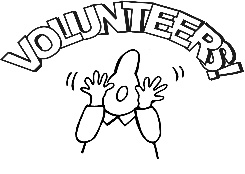 FIRST SACRAMENTSWill meet in the Chapel today during Christian Formation, 9:45-10:45 AM. CONFIRMATIONCandidates will meet today in the Library.HOLY COMFORTER SINGLE ADULTS GROUPEncouraging and pushing each other towards sainthood…while having fun!The FIRST MEETING of the Holy Comforter Single Adults Group will be at C’ville Coffee this Sunday, November 3 right after the 11 AM Mass. Please feel free to bring your children as there is a play area. Amongst other things, we will be discussing upcoming activities/events and hearing ideas for a formal name…while drinking coffee! YAY! A group sign-up sheet is on the Christian Formation Table in the Commons or please contact Melinda Wells, cre@holycomforterparish.org 434 295-6559WORKS OF MERCY MINISTRY We are focused on strengthening our parish community through the works of mercy. Members are ready to visit and pray for our homebound parishioners. To request assistance, please email hcworksofmercy@gmail.com.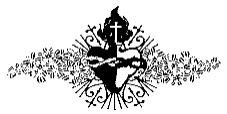 HAITIThe Dinner Auction was a HUGE SUCCESS! If you missed it and would like to donate in support of St. Michel School or the Medical Clinic, you may go to the website http://bidpal.net/haitiauction.Alternate Giving FairHaitian Arts and Crafts will be available for sale December 7th and 8thBi Parish Committee Meets TODAY at 1:30 PM St Thomas Aquinas in the Community Room.For more information on getting involved, please contact Ginny Zeller ginnyannzeller@gmail.com or visit www.saltadere.orgUGANDAWe are in need of new or gently used laptop computers and tablets. Donations will be accepted through December. If you are able to assist, please contact Theresa Lynch, osgarlynch@gmail.com.KNIGHTS OF COLUMBUS COUNCIL 3670 If you are interested in taking part with our Council, please contact Chuck McCurdy, cwm@virginia.edu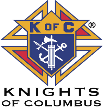 CHARLOTTESVILLE CATHOLIC SCHOOLCCS began accepting applications for the 2020-2021 school year for grades Junior Kindergarten -8th on October 1. We are anticipating waitlists for some grades so apply early! Call us today to schedule a tour or drop by at your convenience. For more information email admissions@cvillecatholic.org, call 434-964-0400, or visit www.cvillecatholic.org/admissions.WWMELOVED THE WEDDING. INVITE ME TO THE MARRIAGE. LOVE, GODA Worldwide Marriage Encounter Weekend can help you do that! Marriage Encounter is 44 hours where married couples can get away from jobs, kids, chores, and phones and focus just on each other. Attend our upcoming weekend on March 20-22, 2020 in FAIRFAX, VA. Early sign up is recommended. For more information visit our website https://renewmarriage-vasouth.org/CATHOLIC DIOCESE OF RICHMOND GIVING TUESDAY#iGiveCatholicSAVE THE DATE! On Tuesday, December 3, please support Holy Comforter Parish through #iGiveCatholic, https://richmond.igivecatholic.org/. Your contributions will directly benefit our ministries and help us to complete many projects earmarked for our 140th Anniversary. More details are coming soon.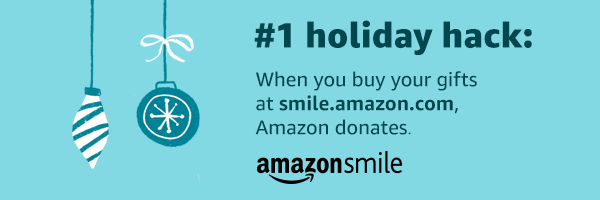 Please select Holy Comforter Catholic Church https://smile.amazon.com/ch/54-0576301 when you shop! Thank you for your support!!FROM THE PASTORVery Rev. Joseph Mary Lukyamuzi, V.F.MARY MOTHER OF THE CHURCH MILITANT AND THE SUFFERING CHURCH (Part 1)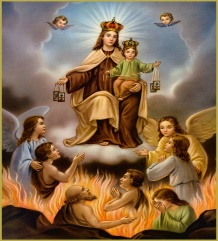 As we approach the month of November, which is dedicated to the Holy Souls in Purgatory, I invite you to continue walking with the Blessed Virgin Mary as a mother of all the members of the Mystical body of Christ, which includes: The Church Suffering, which comprises the souls of the righteous suffering in purgatory as they are purified for Heaven; The Church Triumphant, which comprises the souls of the Saints who have been glorified in Heaven; and the Church Militant which comprises the souls on Earth you and I engaged in battle against the forces evil.As members affected by the death of our loved ones, out of charity we are obligated to do all in our power to help members of the Church Suffering to reach their destiny as soon as possible. The Catechism of the Church says, in 958, “Our prayer for them is capable not only of helping them, but also of making their intercession for us effective.” They can’t help themselves, but they can pray for us. So, the more we pray for them, the more effective their intercession is for us”. Let us then focus on Mary given to us to be our mother {Jesus said to the disciple, here is your Mother - Jn. 19:27}, and how she can help the souls in Purgatory as she helps us.From the standpoint of official Church teachings, there is at least one thing that points to Mary helping the souls in Purgatory: an ancient prayer of the Mass. It is the collect or opening prayer for a Mass celebrated for deceased relatives, friends, and benefactors, and it is the same in both the extraordinary and ordinary forms of the Latin Rite. The new English translation of this prayer is: “O God, giver of pardon and loving author of our salvation, grant, we pray you, in your mercy, that through the intercession of Blessed Mary, ever-Virgin, and all your Saints, the members, friends, and benefactors of our community, who have passed from this world, may attain a share in eternal happiness. Through our Lord Jesus Christ” ... (Roman Missal).Clearly, the Church believes that the prayers of Our Lady and the saints can be helpful to the souls in Purgatory. If the Blessed Virgin Mary is not only mother of the physical Christ but also the mother of the mystical body of Christ, then it follows she is Mother of Christians on earth, in Heaven, and in Purgatory. Therefore, we can say that Mary is the mother of the Church Suffering. We have then the marvelous certainty that "Mary is ever pleading for the Holy Souls in Purgatory and that her intercession merits more than that of all the saints and angels taken together" (Drinan, R., "Mother of the Church Suffering," Ave Maria Magazine, Vol. 70). Many saints were confident of Our Lady's intercession for the souls in Purgatory.  Saint Thomas Aquinas explains that; “the saints in Heaven cannot merit, and thus their prayers for the souls in Purgatory do not bring the relief that our prayers and sacrifices for the souls do. Our Lady has a special situation, though, because she was involved in the meriting of all graces as the associate with the Redeemer in the work of redemption”. Her mediation is universal, and thus she has a special ability to help the souls in Purgatory.  In the writings of St. Brigid, she tells about hearing Jesus say to His mother: "You are My Mother, the Mother of Mercy, and the consolation of the souls in purgatory." She also mentions Mary telling her that as a poor, sick person, bedridden, suffering, and abandoned, is relieved by words of encouragement and consolation, so are the souls in Purgatory consoled and relieved by only hearing her name. (To be continued…)